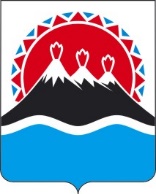 МИНИСТЕРСТВОСОЦИАЛЬНОГО БЛАГОПОЛУЧИЯ И СЕМЕЙНОЙ ПОЛИТИКИ КАМЧАТСКОГО КРАЯПРИКАЗПРИКАЗЫВАЮ:1. Внести в приложение к приказу Министерства социального благополучия и семейной политики Камчатского края от 11.01.2023 № 30-3-Н «Об утверждении Административного регламента предоставления органами местного самоуправления муниципальных образований в Камчатском крае государственной услуги «Оказание материальной помощи гражданам, находящимся в трудной жизненной ситуации, проживающим в Камчатском крае»:1) в абзаце втором части 24 слова «30 календарных дней» заменить словами 
«30 рабочих дней»;2) в части 56:в пункте 10 слова «настоящего Порядка» заменить словами «Порядка и условий оказания материальной помощи гражданам, находящимся в трудной жизненной ситуации, проживающим в Камчатском крае, органами местного самоуправления муниципальных образований в Камчатском крае в рамках переданных государственных полномочий Камчатского края», утвержденного приказа Министерства социального благополучия и семейной политики Камчатского края от 20.12.2022№ 1017-п»;пункты 11-12 исключить;пункт 16 исключить;3) в подпункте «в» пункта 1 части 57 слова «в пунктах «б» и «в» части 9 и подпункте «ж» пункта 6 части 16» заменить словами «в пунктах 2 и 3 части 9 и подпункте «ж» пункта 8 части 16»;4) в пункте  части 59 «(женщины старше 55 лет, мужчины старше 60 лет)» заменить словами «(женщины старше 60 лет, мужчины старше 65 лет)»;5) в приложении 2 в форме 4 слова «Министерство социального благополучия и семейной политики Камчатского края настоящим сообщаем,» заменить словами «Настоящим уведомляем, что».2. Настоящий приказ вступает в силу после дня его официального опубликования.[Дата регистрации] № [Номер документа]-Нг. Петропавловск-КамчатскийО внесении изменений в приложение к приказу Министерства социального благополучия и семейной политики Камчатского края  от 11.01.2023 № 30-3-Н «Об утверждении Административного регламента предоставления органами местного самоуправления муниципальных образований в Камчатском крае государственной услуги «Оказание материальной помощи гражданам, находящимся в трудной жизненной ситуации, проживающим в Камчатском крае»И.о. Министра социального благополучия и семейной политики Камчатского краяЮ.О. Горелова